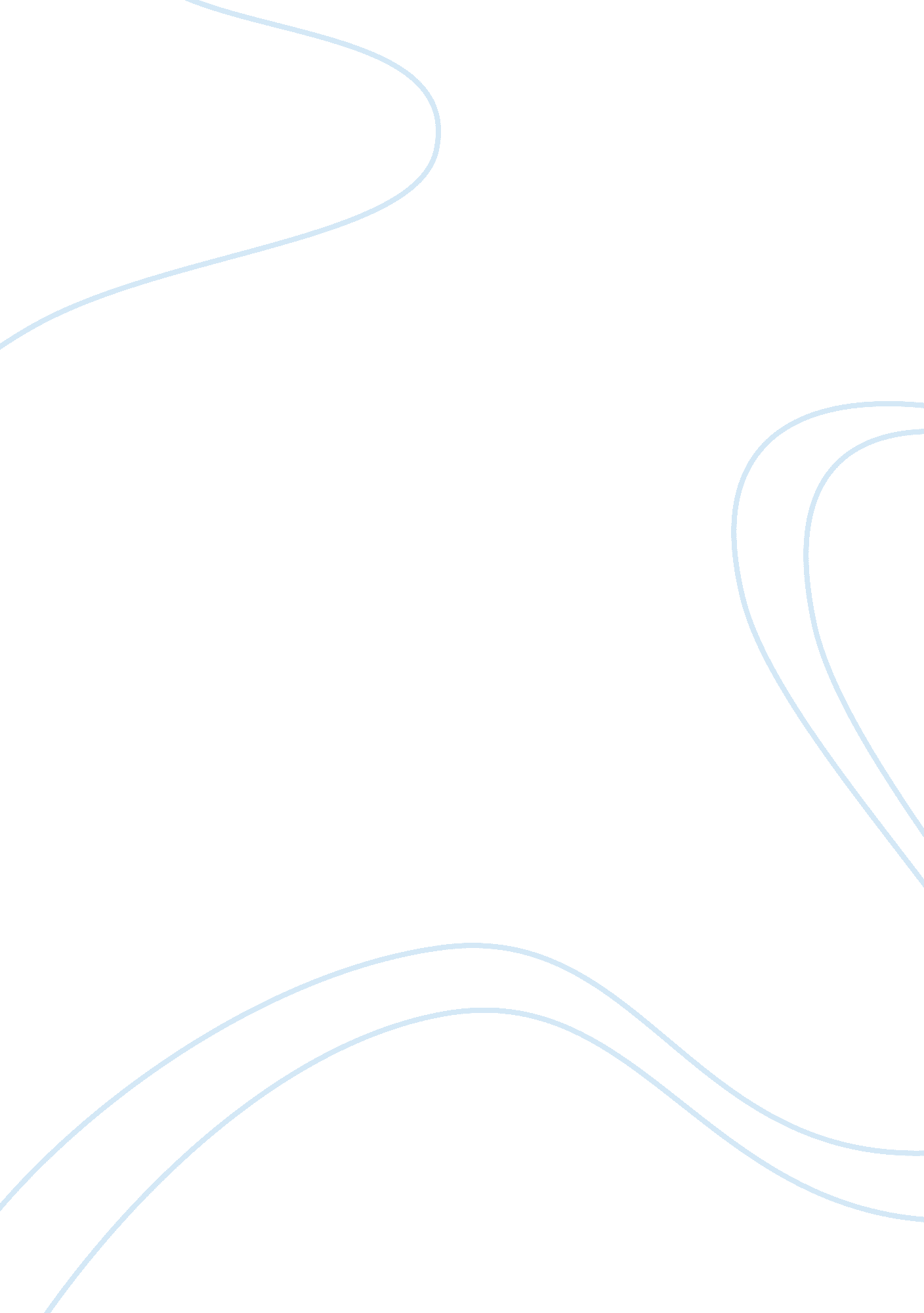 You talk too muchArt & Culture, Music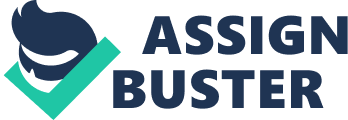 Jones cannot tell his friends about it because the relationship ends there. 
The song You Talk Too Much uses orchestral instruments including the brass instrument trumpet and the percussion instrument drum. Throughout the song, the use of instruments like drum and trumpet remains quite pronounced. The dominant feature in Carr’s song I Talked Too Much is the use of brass instrument and piano. This masks the sound of the drums which is kept soft and relatively subtle. Both songs make use of orchestral instruments including brass instruments and drums. 
Works Cited 
doowopAmnon. “ Valerie Carr I Talked Too Much 1960 Roulette 4314 Answer Song.” Online video clip. YouTube. YouTube, 22 Oct. 2011. Web. 10 Sept. 2013. 
Discofelsi. “ Joe Jones You Talk Too Much.” Online video clip. YouTube. YouTube, 18 Nov. 2009. Web. 10 Sept. 2013. 